Fiche découverte page 79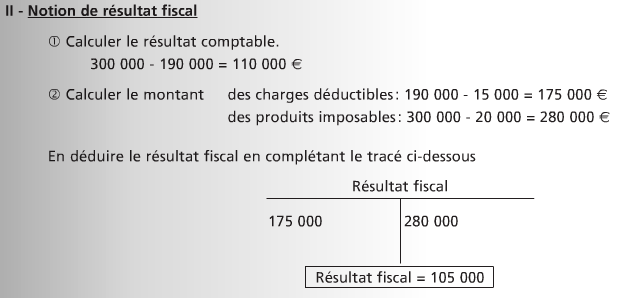 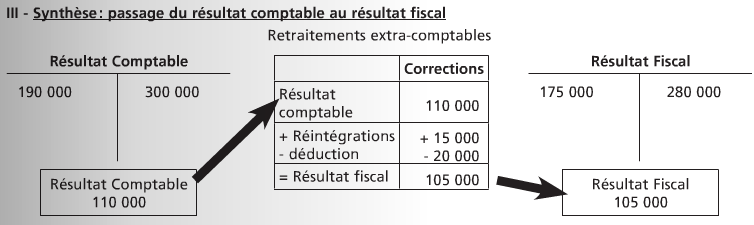 IV – A quoi correspondentLes réintégrations : charges non déductiblesLes déductions : produits non imposablesCas COURBIC page 83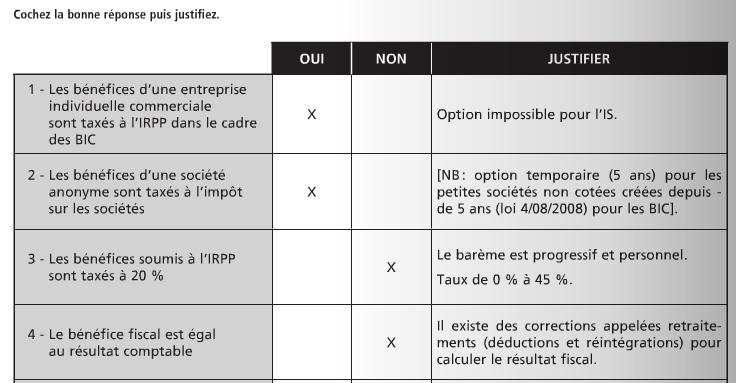 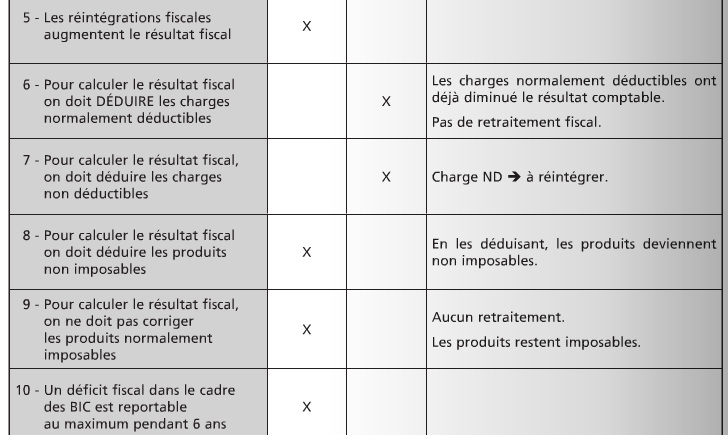 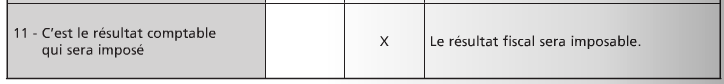 Cas GARENNE page 84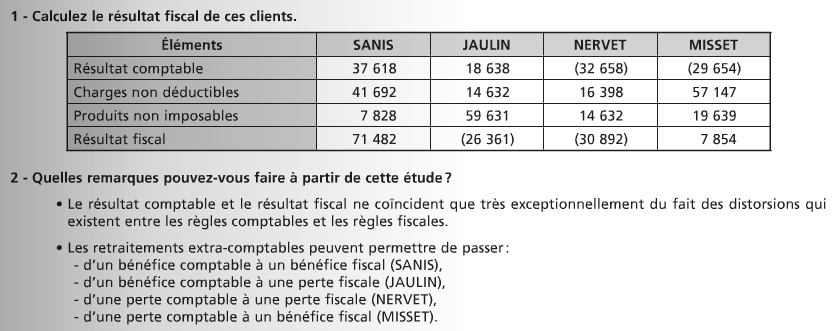 Cas GAMBLIN page 84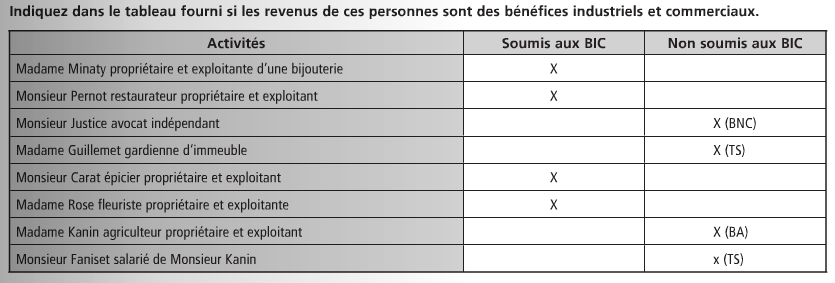 Cas LIMERO page 85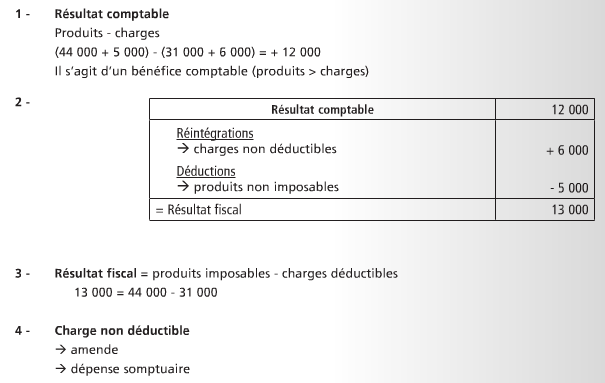 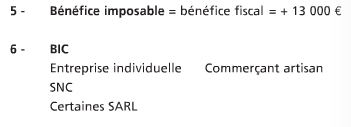 MédecinBNC = Bénéfices Non Commerciaux (professions libérales)Secrétaire dans une entrepriseTS = Traitements et salaires (car contrat de travail)Ventes de marchandisesBIC = Bénéfices Industriels et CommerciauxExploitation d’une fermeBA = Bénéfice AgricoleMécanicien à son compteBIC = Bénéfices Industriels et CommerciauxDividendes d’actions françaisesRevenus mobiliersOrthophoniste à son compteBNC = Bénéfices Non Commerciaux (professions libérales)Journaliste salariéTS = Traitements et Salaires (car contrat de travail)